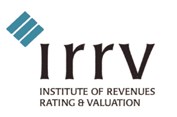 IRRV East Anglia  Booking Form  Booking Name and Contact Details Company Name Booking contact E-mail: Telephone: Delegates Names  	 	 	 	E-mail  Dietary requirements:  Purchase Order: VAT will be applied at the current rate. Cancellations one month before the course will be charged at 100%.  A substitute attendee can  	be made at any time for no extra cost.  Course Title Council Tax – How The System WorksCourse Date 5 May 2020Title First name Surname 1. 2. 3. 4. 5. 6